BUCS EQUESTRIAN MINI LEAGUES AND REGIONAL ROUNDS SHOWJUMPING TEST SHEET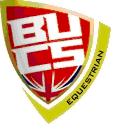 Rider Number:			Horse Letter:The scale of marks is as follows:10 Excellent; 9 Very Good; 8 Good; 7 Fairly Good; 6 Satisfactory; 5 Sufficient; 4 Insufficient; 3 Fairly Bad; 2 Bad; 1 Very Bad.Judge’s Signature: 					Number123456789101112BA TotalStyleMarkFence DownRefusalCoefficientMarkCommentInfluence of the rider on the horse – Rhythm, Contact, Impulsion, Straightness10x3Effectiveness – Use of weight, leg, rein and aids10x3Preparation & Accuracy10x2Position and seat of the rider – Balance, Straightness, Position, Harmony, Relaxation10x4Max120B TotalA TotalB TotalLess Fences DownLess RefusalsOverall Style MarksEach Knockdown5First Refusal10Second Refusal20Third RefusalEliminationError of CourseEliminationFailure to SaluteEliminationFall of Horse or RiderEliminationCommencing before BellEliminationResult CheckedYesRider EliminatedYesResult CheckedNoRider EliminatedNo